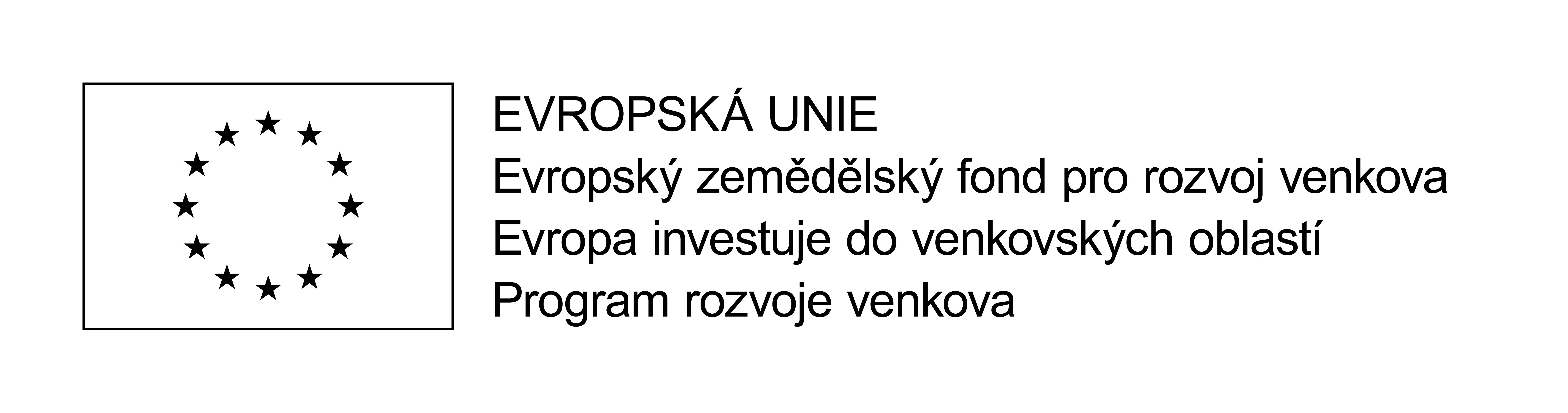 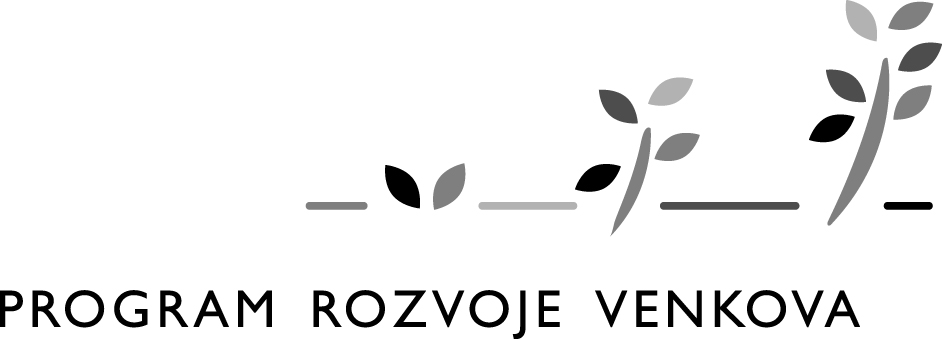 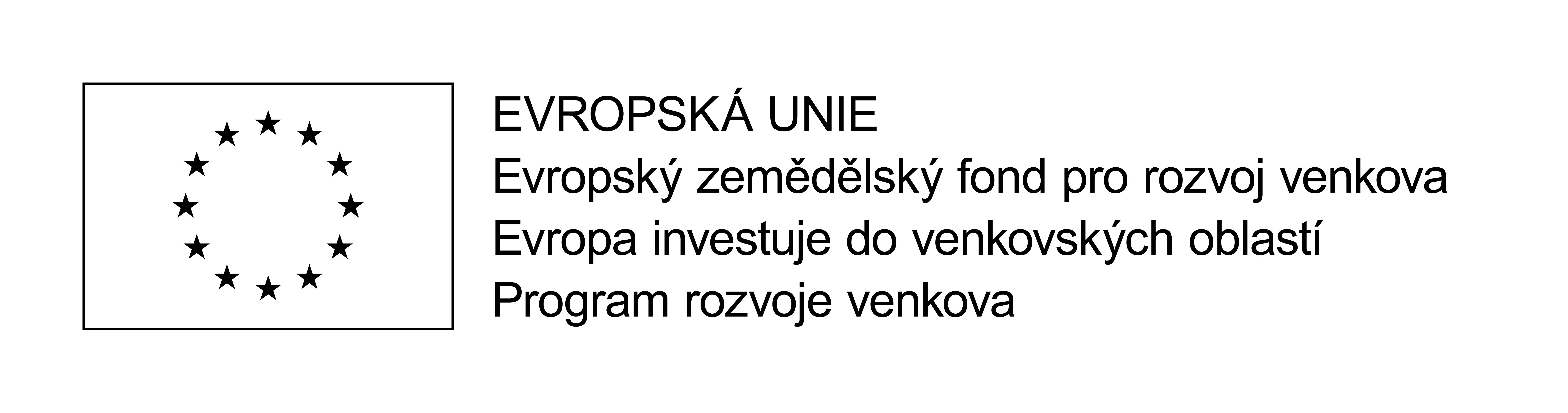 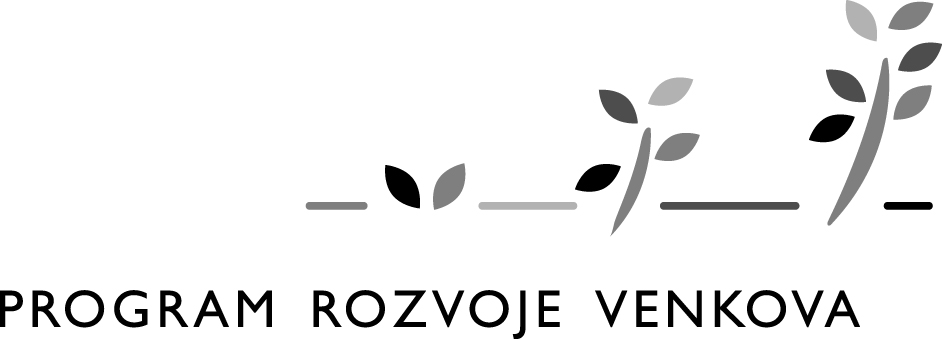 Příloha č. 4 Výzvy k podání nabídekUniverzální traktor s lesnickou nástavbouTechnické požadavky zadavatele na předmět plnění veřejné zakázkyTraktor s navijákem pro pevnou montážPříslušenství:Servis traktor:   1uveďte nabízené, příslušné parametry (l, m, kg, hod. apod.)   1uveďte nabízené, příslušné parametry (l, m, kg, hod. apod.)Technické požadavky TraktoruANO1NEMotorMotor vznětový, 4 válceVýkon min. 100 kW max.: 110 kW uvedený v TP Točivý moment min. 550 Nm při 1500 ot/min. Emise dle platných předpisů s technologií SCR (močovina)Předehřev motoruPřevodovkapočet rychlostních stupňů vpřed/vzad min. 30 + 30 včetně plazivých rychlostíreverzace vpřed a vzad pod zatíženímmin. dva automatické režimy řazenímin. 5 převodových stupňů řazených pod zatížením bez použití spojkyovládání převodovky JOYSTICKEM na loketní opěrce včetně tempomatuovládání hydraulických okruhů JOISTYCKEM na loketní opěrcerychlost 40 km/hodvývodová hřídel min. otáčky 530 / 950 s výměnnou koncovkou 6 drážek, průměr 35 mmpřední náprava hnaná s uzávěrkou diferenciálu + senzor natočení kolZákladní technické údajeRozvor min.: 2600 mm, max.: 2700 mmPoloměr otáčení: max: 4000 - 4500 mmSvětlá výška: min.: 500 mmPřední náprava bez odpruženíProvozní hmotnost min. 5300 kg (zapsáno v TP)HydraulikaVýkon hydr. čerpadla min. 85 l / minmin. tři vnější hydraulické okruhy mechanicky ovládanéNáplně – biologicky odbouratelné olejeOstatníbrzdy - vzduchotlaké 2. okruhové včetně kompresorubarva traktoru zelená, metalickáschránka na nářadí + základní sada nářadíSchválení pro provoz na pozemních komunikacích, včetně přihlášení do evidence MV (SPZ)kryt ventilků pneumatikKabinadvoudveřová, min šestisloupková, přetlaková, LED zadní skupinové svítilnypřední a zadní pracovní světlanorma ROPS a FOPSodpružení kabiny mechanickésedadlo řidiče – vyhřívané, otočné o 180°, vzduchem odpruženékomfortní sedadlo spolujezdce včetně bezpečnostního pásutempomat otáček motoruklimatizace a topenívnější zpětná zrcátka s rozšířeným úhlemstěrač předního a zadní sklazadní a boční skla z polykarbonátuoranžový výstražný majákocelová palivová nádrž min. 150 lnádrž ADBlue min. 20 lsítko nalévacího hrdladržák monitoruKola a pneumatikyPevné disky s vyztuženímPneu určené pro lesnický provoz, počet pláten min.: 12 PRPneu – přední, min. šířka: 350 mm, rozměr ráfku min.: 28´´Pneu – zadní min. šířka: 450 mm, rozměr ráfku min.: 38´´Blatníky – přední otočné a zadní rozšířenéLesní nástavbaOchranný rám kabiny zesílený – povrchová úprava pozink Ochranný rám kabiny – prostupy pro pracovní světlaOchrana skel kabinyOchranná vana podvozkuOchrana nádrže traktoruOchrana výfuku traktoruzadní štít k navijáku vč. upevnění a dvojčinné hydraulikykompletní montážschválení nástavby dle norem FOPS, OPSČelní nakladačnakladač bez paralelogramuovládání nakladače joystickemmin. zvih 3,5m pod pracovním nářadímzdvihová síla min. 1600 kg ve výšce 1,5m3. funkce, tlumení rázůrampovač s dvěma prsty s trnovým zakončením pro uchycení břemeneupínání příslušenství EUROlékárnička výstražný trojúhelník, antireflexní vesta sada náhradních žárovekoznačení svahové dostupnosti Kč/hod. max.: (uveďte) Interval hod.: max.: (uveďte)Vzdálenost: max.: (uveďte)Garance rychlosti: (uveďte)Technické požadavky Naviják pro pevnou montážANO1NENavijákpevně vestavěný dvoububnový navijákmin. tažná síla 2 x 6 telektrohydraulické ovládání funkcí s vysílačkou + kontrola spouštění nákladuPříslušenství:příslušenství: min.6x řetězové úvazky hranaté Pewag 7 mm, min.6x kluzáky, ukončovací klín lanalano 2x min. 50 m, průměr lana 12 mm válcovanéServis Naviják pro pevnou montáž:Kč/hod. max.: (uveďte)Interval hod.: (uveďte)Vzdálenost: max.: (uveďte)Garance rychlosti: (uveďte)